Dette skjemaet finnast også på bokmål: Søknad om akkreditering og GLP.ReferanserEksterne referanser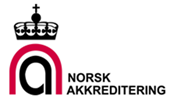 Søknad om akkreditering og GLP (nynorsk)Søknad om akkreditering og GLP (nynorsk)Søknad om akkreditering og GLP (nynorsk)Dok.id.:D00810Søknad om akkreditering og GLP (nynorsk)Søknad om akkreditering og GLP (nynorsk)Søknad om akkreditering og GLP (nynorsk)SkjemaGodkjent av: Cecilie LaakeVersjon:1.10Gyldig frå:07.12.2022Gyldig frå:07.12.2022Endringar sidan førre versjonLagt til samsvarsmatrise for 2022-versjonen av NS-EN ISO 15189. Forlenget gyldighet til 07.12.2024Informasjon om søkjarInformasjon om søkjarAkkrediteringsnummer(dersom tilgjengeleg)Namn på føretaket	Søkjande einingBesøksadressePostboksadresseOrganisasjonsnummerSelskapsformTelefonNettsideE-postadresseKontaktperson namnStillingTelefonE-postadresseFakturaadresse(dersom annan enn over)Fakturareferanse (bestillingsnr./PO-nr./kontaktperson e.l. dersom påkravd av økonomiavdeling)Verksemdas lokalitet(ar)Søkjast det om akkreditering for aktivitet på fleire lokalitetar?  Ja NeiViss ja, gje opp informasjon for alle lokalitetar (inkl. virtuelle der det er relevant): Namn:Adresse:Postnummer og -stad:Søknad om Akkreditering Overføring av akkreditering Utviding av eksisterande akkreditering Fleksibel akkreditering Mellombels suspensjon av akkreditering Tilbaketrekking av akkreditering Akkreditert vurdering/fortolking av resultat (ref. NS-EN ISO/IEC 17025:2017 § 7.8.7) Akkreditering av miljøkontrollør:  person,  organisasjon GLP:  inspeksjon av laboratorieundersøkingar,  inspeksjon av feltforsøk,  utviding av testing på nye produktgrupperFor organisasjonar som søkjer om akkreditering før vidare søknad som TKO Akkreditering søkjast som grunnlag for søknad som teknisk kontrollorganType samsvarsvurderingsorgan (sett kryss) og vedlagt søknadsomfang Type samsvarsvurderingsorgan (sett kryss) og vedlagt søknadsomfang  Testlaboratorium NS-EN ISO/IEC 17025Søknads- og akkrediteringsomfang NS-EN ISO/IEC 17025 prøving Prøvetaking NS-EN ISO/IEC 17025Søknads- og akkrediteringsomfang NS-EN ISO/IEC 17025 prøvetaking Kalibreringslaboratorium NS-EN ISO/IEC 17025Søknads- og akkrediteringsomfang NS-EN ISO/IEC 17025 kalibreringslaboratorier Medisinsk laboratorium NS-EN ISO 15189Søknads- og akkrediteringsomfang NS-EN ISO 15189 Inspeksjonsorgan NS-EN ISO/IEC 17020Søknads- og akkrediteringsomfang NS-EN ISO/IEC 17020 Sertifiseringsorgan for produkt NS-EN ISO/IEC 17065Søknads- og akkrediteringsomfang NS-EN ISO/IEC 17065 Sertifiseringsorgan for leiingssystem ISO/IEC 17021-1 inkl. EMASSøknads- og akkrediteringsomfang ISO/IEC 17021-1 Sertifiseringsorgan for personell ISO/IEC 17024Søknads- og akkrediteringsomfang ISO/IEC 17024 Verifikasjonsorgan NS-EN ISO/IEC 17029Samsvarsmatrise for NS-EN ISO/IEC 17029:2019 Søknads- og akkrediteringsomfang NS-EN ISO/IEC 17029 (EU-ETS)  SLP-arrangør ISO/IEC 17043Søknads- og akkrediteringsomfang NS-EN ISO 17043 Biobank NS-EN ISO 20387Søknads- og akkrediteringsomfang NS-EN ISO 20387 GLPEkspertiseområder og produktgrupper for GLP Produsent av referansematerialer NS-EN ISO 17034Søknads- og akkrediteringsomfang NS-EN ISO 17034Samsvarsmatrise Vedlagd er: Samsvarsmatrise for NS-EN ISO/IEC 17025:2017 Samsvarsmatrise for NS-EN ISO 15189:2012 Samsvarsmatrise for NS-EN ISO 15189:2022  Samsvarsmatrise for NS-EN ISO/IEC 17020:2012 Samsvarsmatrise for NS-EN ISO/IEC 17065:2012 Samsvarsmatrise for ISO/IEC 17021-1:2015 Samsvarsmatrise for ISO/IEC 17024:2012 Samsvarsmatrise for NS-EN ISO 17043:2010 Samsvarsmatrise for NS-EN ISO 20387:2018 Samsvarsmatrise for NS-EN ISO 17034:2016 Samsvarsmatrise for NS-EN ISO/IEC 17029:2019 Andre vedleggFølgjande dokument er vedlagd (dersom aktuelt): Organisasjonskart Leiingssystem med relevante prosedyrar og dokumentasjon Oversikt over SLP-deltaking Rapport frå leiinga sin gjennomgang Relevante kompetansekrav Validerings- og verifiseringsrapportar Revisjonsprogram og rapportar frå interne revisjonar Relevante prosedyrar Metodebeskrivingar Beskriving av søkt fleksibilitet (gjeld kun ved søknad om fleksibel akkreditering) Informasjon om akkreditering/søknad om akkreditering hos andre akkrediteringsorgan Anna, spesifiser:Spesielt for inspeksjonsorgan: Kravstandardar det skal inspiserast mot Oversikt over utførte inspeksjonarSpesielt for sertifiseringsorgan: Beskriving av sertifiseringsordning Kravstandardar/normative dokument det skal sertifiseres mot  Oversikt over utførte sertifiseringarSpesielt for SLP-arrangørar: Dokumentasjon på samarbeidspartnarar (akkrediteringsdokument, sertifiseringsbevis, kontaktinformasjon m.m.)SignaturSøkjar er kjent med, og vil rette seg etter, vilkår for akkreditering slik disse er beskrive i dokumentet Vilkår for å være akkreditert - fagområde: alle.Tillegg for GLP: Vilkår for registrering i Norsk akkrediterings GLP-register.Søkjar vil innfri sine forpliktingar uavhengig av om akkreditering blir innvilga.Søkjar vil gje Norsk akkreditering (NA) moglegheit til å overvake at vilkåra for akkreditering blir oppfylt.Søkjar vil gje NA sitt personell, herunder eventuelt innleigde bedømmarar, den tilgang til dokument, personell og lokalar NA ser som nødvendig.Søkjar aksepterer NAs økonomiske vilkår gitt i  Forskrift om gebyrer for Norsk akkrediterings tjenester.Underskrivar har nødvendig fullmakt til å signere på vegne av søkjar.Informasjon i denne søknaden er fortruleg i henhold til Lov om rett til innsyn i dokument i offentleg verksemd (offentleglova) §5, 1. ledd og Lov om behandlingsmåter i forvaltningssaker (forvaltningsloven), §13, punkt 2.Verksemder pliktar å leggje til rette for at NA sine bedømmarar kan delta i aktivitetar som blir utført hos verksemda sine kunder.Verksemda pliktar å referere til akkreditering på ein slik måte at akkreditering ikkje bringast i miskreditt.Ved klagar på akkreditert verksemd, pliktar organisasjonen å frigje tilstrekkeleg informasjon til Norsk akkreditering._____________________                                                                               _______________________________________Stad, dato                                                                                                           Signatur                                                                                                                              _______________________________________                                                                                                                              Namn med blokkbokstavar Samsvarsmatrise for NS-EN ISO 15189:2022 Samsvarsmatrise for NS-EN ISO/IEC 17029:2019 Søknads- og akkrediteringsomfang NS-EN ISO/IEC 17029 (EU-ETS) Søknads- og akkrediteringsomfang NS-EN ISO/IEC 17029.1 Søknad om akkreditering og GLP Vilkår for registrering i Norsk akkrediterings GLP-register.24 Søknads- og akkrediteringsomfang NS-EN ISO 17034.25 Samsvarsmatrise for NS-EN ISO 17034:2016 Forskrift om gebyrer for Norsk akkrediterings tjenester.6 Søknads- og akkrediteringsomfang NS-EN ISO/IEC 17020.7 Søknads- og akkrediteringsomfang NS-EN ISO/IEC 17065.8 Søknads- og akkrediteringsomfang ISO/IEC 17021-1.9 Søknads- og akkrediteringsomfang ISO/IEC 17024.11 Søknads- og akkrediteringsomfang NS-EN ISO 17043.2 Søknads- og akkrediteringsomfang NS-EN ISO/IEC 17025 prøving.3 Søknads- og akkrediteringsomfang NS-EN ISO/IEC 17025 prøvetaking.4 Søknads- og akkrediteringsomfang NS-EN ISO/IEC 17025 kalibreringslaboratorier.5 Søknads- og akkrediteringsomfang NS-EN ISO 15189.12 Søknads- og akkrediteringsomfang NS-EN ISO 20387.13 Ekspertiseområder og produktgrupper for GLP.14 Samsvarsmatrise for NS-EN ISO/IEC 17025:2017.15 Samsvarsmatrise for NS-EN ISO 15189:2012.16 Samsvarsmatrise for NS-EN ISO/IEC 17020:2012.17 Samsvarsmatrise for NS-EN ISO/IEC 17065:2012.18 Samsvarsmatrise for ISO/IEC 17021-1:2015.19 Samsvarsmatrise for ISO/IEC 17024:2012.20 Samsvarsmatrise for NS-EN ISO 17043:2010.21 Samsvarsmatrise for NS-EN ISO 20387:2018.22 Vilkår for å være akkreditert - fagområde: alle